von	Sylke BeckerTelefon	+49 69 756081-33E-Mail	s.becker@vdw.deMETAV 2018 stellt Innovationen beim Schleifen vorDas 7. Dortmunder Schleifseminar bietet Raum für Dialog und VernetzungFrankfurt am Main, 25. Januar 2018. – Im Rahmen der diesjährigen METAV in Düsseldorf findet am 22. und 23. Februar 2018 das 7. Dortmunder Schleifseminar „METAV-Spezial 2018“ statt. Das Seminar wird vom Institut für Spanende Fertigung (ISF) der Technischen Universität Dortmund in Kooperation mit dem VDW (Verein Deutscher Werkzeugmaschinenfabriken) veranstaltet. Es gibt Einblicke in neueste Entwicklungen, Potenziale und praktische Realisierungen in den Bereichen Schleiftechnologie und Verfahren der Feinstbearbeitung. Schleifprozesse sind Verfahren der Fein- und Feinstbearbeitung und stehen meist am Ende der Prozessketten. Sie garantieren hohe Oberflächengüten und Bauteilqualitäten. Doch die Anforderungen an diese Prozesse steigen stetig, etwa in Bezug auf die Zerspanung neuer Werk- und Verbundstoffe oder auch möglichst hohe Zeitspanvolumina. „Die Produktivität dieser Verfahren zu steigern, gelingt nur mithilfe neuer Entwicklungen im Bereich der Werkzeuge, der Maschinen und deren Umfeld sowie seitens der Prozesse“, gibt Prof. Dirk Biermann, Leiter des Dortmunder ISF zu bedenken. Dies sind denn auch die drei Bereiche, die im Schleifseminar behandelt werden.  Aktuelle Entwicklungen im Bereich der SchleiftechnologienEs  wird beispielsweise Vorträge geben zur Schichtcharakterisierung oder auch zur Implementierung von Robotern in der Fertigung sowie zukunftsfähige Abrichtmaschinen. Der Schwerpunkt liegt in diesem Jahr auf dem Thema Prozesse, bei dem es unter anderem um Komplettbearbeitung mittels Laser-Auftragsschweißen, Fräsen und Schleifen geht. Auch der Schichtnachbehandlung, der Verschleißreduktion beim Schleifen sowie der Prozessauslegung und -entwicklung widmen sich ausgewiesene Experten. So werden auf der METAV 2018 einmal mehr viele Antworten zu aktuellen Fragestellungen rund ums Schleifen gegeben. Das traditionsreiche Dortmunder Schleifseminar steht für den Dialog zwischen Industrie und Forschung, bei dem Besucher ihr Fachwissen erweitern und ihre Netzwerke ausbauen können.  Mit ihren zahlreichen Ausstellungspartnern und dem breit gefächerten Rahmenprogramm biete die Messe hierfür eine ideale Plattform, so Biermann. Auf einen BlickWas:		 7. Dortmunder SchleifseminarWann:		 22. und 23. Februar 2018, ab 12.00 Uhr bzw. ab 9.00 UhrWo:		 Congress Center Düsseldorf, CCD Süd, Raum 01Organisation: Institut für Spanende Fertigung ISF, TU DortmundSprache:	 Deutsch 
Gebühr: 	 320 Euro zzgl. MwSt., Ticket für die METAV 2018 ist enthalten.Anmeldung:	 http://www.isf.de/schleifseminar2018 Kontakt:	 TU Dortmund, Institut für Spanende Fertigung ISF Tel. +49 231 755-2784, E-Mail: seminar@isf.de Programm:     http://www.isf.de/schleifseminar2018/programm.html Autorin: Gerda Kneifel, VDW Presse- und ÖffentlichkeitsarbeitHintergrund METAV 2018 in Düsseldorf
Die METAV 2018 – 20. Internationale Messe für Technologien der Metallbearbeitung findet vom 20. bis 24. Februar in Düsseldorf statt. Sie zeigt das komplette Spektrum der Fertigungstechnik. Schwerpunkte sind Werkzeugmaschinen, Fertigungssysteme, Präzisionswerkzeuge, automatisierter Materialfluss, Computertechnologie, Industrieelektronik und Zubehör. Hinzu kommen die neuen Themen Moulding, Medical, Additive Manufacturing und Quality. Sie sind in so genannten Areas mit eigener Nomenklatur fest im METAV-Ausstellungsprogramm verankert. Zur Besucherzielgruppe der METAV gehören alle Industriezweige, die Metall bearbeiten, insbesondere der Maschinen- und Anlagenbau, die Automobil- und Zulieferindustrie, Luft- und Raumfahrt, Elektroindustrie, Energie- und Medizintechnik, der Werkzeug- und Formenbau sowie Metallbearbeitung und Handwerk. Texte und Bilder zur METAV 2018 finden Sie im Internet unter www.metav.de im Bereich Presse. Besuchen Sie die METAV auch  über unsere Social Media Kanäle   http://twitter.com/METAVonline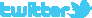 		  http://facebook.com/METAV.fanpage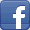 		  http://www.youtube.com/metaltradefair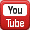 		  https://de.industryarena.com/metav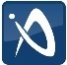 